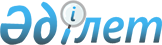 On approval of the Rules for entry and registration of participants and (or) employees of participants of the international specialized exhibition on the territory of the Republic of Kazakhstan
					
			
			
			Unofficial translation
		
					Resolution of the Government of the Republic of Kazakhstan dated May 21, 2014 № 518
      Unofficial translation
      In accordance with Article 8, subparagraph 7-1) of the Law of the Republic of Kazakhstan dated July 22, 2011 “On migration of the population” the Government of the Republic of Kazakhstan hereby RESOLVED as follows:
      1. Approve the attached Rules for entry and registration of participants and (or) employees of participants of the international specialized exhibition on the territory of the Republic of Kazakhstan
      2. This resolution shall enter into force from the date of its first official publication and shall be valid until December 2, 2017. Rules
for entry and registration of participants and (or) employees of participants
international specialized exhibition on the territory of the Republic of Kazakhstan
      1. These Rules for entry and registration of participants and (or) employees of participants of the international specialized exhibition on the territory of the Republic of Kazakhstan (hereinafter referred to as the Rules) shall have been developed in accordance with the Law of the Republic of Kazakhstan dated July 22, 2011 "On migration of the population," the Law of the Republic of Kazakhstan dated June 19, 1995 "On legal status of foreigners," the Law of the Republic of Kazakhstan "On the state border of the Republic of Kazakhstan" dated January 16, 2013 and shall determine the procedure for entering the Republic of Kazakhstan, registering participants and (or) employees of the participants of the international specialized exhibition on the territory of the Republic of Kazakhstan (hereinafter referred to as the international specialized exhibition).
      2. The following terms and definitions shall be used in these Rules:
      1) a participant of an international specialized exhibition - an individual or legal entity exhibiting objects (exhibits) at an international specialized exhibition and representing the relevant country in national sections at an international specialized exhibition, as well as an international organization or an individual or legal entity determined by the internal rules of the international specialized exhibition, adopted in accordance with the terms of the international treaty;
      2) an employee of a participant of an international specialized exhibition - an individual or an employee of a legal entity performing construction, installation, engineering, architectural, design work on the design of a stand, pavilion of a country or an international organization participating in an international specialized exhibition;
      3) accreditation card - a document replacing the visa of the Republic of Kazakhstan and giving the right to participate in an international specialized exhibition or carrying out other activities related to the organization and holding of an international specialized exhibition;
      4) bodies of internal affairs - migration police department of the Department of Internal Affairs of Astana city;
      5) the organizer of the international specialized exhibition - joint-stock company "National company" Astana EXPO - 2017 ";
      6) identification card- document used as a questionnaire of participants and (or) employees of participants of the international specialized exhibition for entry and exit from the Republic of Kazakhstan;
      7) the unified management center of the international specialized exhibition (hereinafter referred to as the Unified management center) - a structural unit of the organizer of the international specialized exhibition, created to carry out operations on the organization and holding of the international specialized exhibition, including on the entry, leave and registration of participants and (or) employees of participants of the international specialized exhibition on the territory of the Republic of Kazakhstan;
      8) an information database - information about the participants and (or) employees of the participants of the international specialized exhibition, formed by the Unified management center based on the data specified in the identification cards of the participants and (or) employees of the participants of the international specialized exhibition for issuing accreditation cards to them;
      9) a document - a passport or a document replacing it, giving the right to enter the Republic of Kazakhstan or leave the Republic of Kazakhstan.
      3. The organization of issuing identification cards shall be carried out by the organizer of the international specialized exhibition by placing the identification card form on the official Internet resource of the organizer of the international specialized exhibition.
      4. Participants and (or) employees of the international specialized exhibition participants shall fill in identification cards according to the form according to Annex 1 to these Rules and shall send their scanned copies to the official email address of the Unified management center at least two months before their arrival in the Republic of Kazakhstan.
      5. Participants and (or) employees of the participants of the international specialized exhibition, who shall be citizens of countries where there are foreign institutions of the Republic of Kazakhstan, shall enter the Republic of Kazakhstan through the points at the State border of the Republic of Kazakhstan, in the presence of visas and documents, as well as the absence of restrictions on these persons established by the Law of the Republic of Kazakhstan
      Participants and (or) employees of the international specialized exhibition participants entering the Republic of Kazakhstan on the basis of a visa who shall not have accreditation cards can receive an accreditation card during the visa validity period at the Unified management center.
      6. Participants and (or) employees of the participants of the international specialized exhibition who arrived from the states that have concluded agreements with the Republic of Kazakhstan on the visa-free entry and stay procedure shall not be required to enter the Republic of Kazakhstan. In this case, participants and (or) employees of the participants of the international specialized exhibition can receive an accreditation card at the Unified management center during the period of visa-free stay.
      7. In cases provided for in paragraph 10 of these Rules, participants and (or) employees of participants of the international specialized exhibition enter the Republic of Kazakhstan through checkpoints on the State border of the Republic of Kazakhstan without visas in the presence of accreditation cards and documents, as well as the absence of restrictions on these persons established by the Laws of the Republic of Kazakhstan
      8. The accreditation card shall provide participants and (or) employees of the participants of the international specialized exhibition with free access to the objects of the international specialized exhibition.
      9. The accreditation card shall be filled in by the authorized employee of the Unified management center based on the data specified by the participant and (or) the employee of the participant of the international specialized exhibition in the identification card in the form specified in Annex 2 to these Rules and shall be certified by the signature and seal of the Unified management center..
      The seal of the Unified management center and samples of signatures of officials authorized to fill out the accreditation card, samples of identification and accreditation cards shall be provided by the organizer of the international specialized exhibition to the subdivisions of the Border service of the National security committee of the Republic of Kazakhstan and the internal affairs bodies.
      10. Accreditation cards shall be sent to the participants and (or) employees of the participants of the international specialized exhibition, who are citizens of only those countries where there are no foreign institutions of the Republic of Kazakhstan, at least a month before their arrival in the Republic of Kazakhstan.
      Accreditation cards shall be sent to the heads of delegations and their accompanying persons who are citizens of countries where there are foreign institutions of the Republic of Kazakhstan by decision of the organizer of the international specialized exhibition through diplomatic channels at least a month before their arrival in the Republic of Kazakhstan.
      11. Accreditation shall be carried out by entering into the information database information about the participants and (or) employees of the participants of the international specialized exhibition and issuing accreditation cards. Participants and (or) employees of the participants of the international specialized exhibition shall be recognized as accredited from the moment they receive accreditation cards by the Unified management center.
      12. The accreditation card shall be issued for up to 12 months. Renewal of the accreditation card shall be carried out once within ten calendar days by the Unified management Center in agreement with the internal affairs and national security bodies on the basis of the application of the participant and (or) the employee of the participant of the international specialized exhibition to extend the accreditation card. The expiry date of the accreditation card shall be determined at least three months before the expiry date of the document of the participant and (or) the employee of the participant of the international specialized exhibition.
      13. The organizer of the international specialized exhibition at least five calendar days before the participants and (or) employees of the participants of the international specialized exhibition enter the Republic of Kazakhstan shall form and submit a list of participants and (or) employees of the participants of the international specialized exhibition to the national security bodies.
      In case of detection of legal restrictions in respect of a person included in the lists of participants and (or) employees of participants of the international specialized exhibition, this participant and (or) employee of the participant of the international specialized exhibition refuses to enter the territory of the Republic of Kazakhstan.
      14. Within five calendar days after the participants and (or) employees cross the participants of the international specialized exhibition of the State border of the Republic of Kazakhstan, the Unified management center shall apply to the internal affairs bodies with an application for their registration. Documents, migration cards with a border crossing mark and accreditation cards of participants and (or) employees of participants of the international specialized exhibition shall be attached to the application.
      Registration shall be carried out by the internal affairs bodies within one working day for a period not exceeding the validity period of accreditation cards of participants and (or) employees of participants of the international specialized exhibition.
      15. Registration of citizens of states with which there shall be ratified international treaties on visa-free entry and stay shall be carried out for a period during which visa-free stay shall be allowed.
      16. The accreditation card shall be canceled on the day of signing the certificate on the absence of grounds for further stay in the Republic of Kazakhstan of the participant and (or) the employee of the participant of the international specialized exhibition between the organizer of the international specialized exhibition and the participant and (or) the employee of the participant of the international specialized exhibition. Based on this act, participants and (or) employees of the participants of the international specialized exhibition shall return accreditation cards to the Unified management center.
      In this case, within one working day from the moment of cancellation to the participants and (or) employees of the participants of the international specialized exhibition of the accreditation card, the Unified management center applies to the internal affairs bodies to issue an exit visa of category "P5" in accordance with the established procedure.
      17. In case of loss of the accreditation card or receipt of a new document by the participant and (or) employee of the participant of the international specialized exhibition, the Unified management center, in agreement with the national security authorities, shall issue a new accreditation card within three working days from the date of submission by the participant and (or) employee of the participant of the international specialized exhibition to the Unified management center of the application.
      18. The Unified management center shall inform the national security bodies and internal affairs bodies within five calendar days about the loss, cancellation, extension of the accreditation card, as well as the issuance of a new accreditation card.
      19. The issuance of identification and accreditation cards for employees of the participants of the international specialized exhibition shall be carried out from April 1, 2014 to December 1, 2017, for participants of the international specialized exhibition - from January 1 to November 1, 2017.
      20. In case of simultaneous validity of the accreditation card and visa, entry to the Republic of Kazakhstan shall be carried out according to the accreditation card, if the validity period of the accreditation card exceeds the validity period of the visa, or according to the visa, if the validity period of the visa exceeds the validity period of the accreditation card.
      21. Participants and (or) employees of the participants of the international specialized exhibition upon completion of the purposes of their visit and (or) expiration of the accreditation cards when leaving the Republic of Kazakhstan hand over accreditation cards to a division of the Border service of the National security committee of the Republic of Kazakhstan, except for the case provided for in Article 16 of these Rules.
      22. The Border service subdivision of the National security committee of the Republic of Kazakhstan shall transfer accreditation cards of participants and (or) employees of participants of the international specialized exhibition to the Unified management center within five calendar days after their departure from the Republic of Kazakhstan.  Identification card form
      Logo of the international specialized exhibition 
      Last name and first name of the cardholder gender
      Photo of the cardholder (3.5 sm. * 4.5 sm.)
      Place of birth: country/region
      Citizenship (as specified in cardholder's passport)
      Passport number                         Passport validity period
      Place of residence
      Accreditation category code and color
      Responsible organization
      Date of arrival in the Republic of Kazakhstan
      First arrival point in the Republic of Kazakhstan
      Owner's signature
      Signature and seal of the authorized person of the responsible organization
      Note:
      identification card size - 15 sm (width) * 10 sm (height);
      The data shall be entered in English. Accreditation card form
      Photo (3.5 sm. * 4.5 sm.) Logo of the international specialized exhibition
      Accreditation category code and color
      Barcode
      Accreditation number
      Cardholder's last name Function Code function 
      Accessing objects
      Seating location
      Type of transport
      Passport number
      Passport validity period
      Validity period of the accreditation card
      Date and number of accreditation card renewals
      Mark on shortening the validity of the accreditation card
      Full name and signature of the authorized employee of the Unified management center of the international specialized exhibition
      Place of printing
      The owner of this card shall not require an entry-exit visa of the Republic of Kazakhstan
      Note:
      accreditation card size - 10 sm (width) * 15 sm (height);
      the data shall be entered in English.
					© 2012. «Institute of legislation and legal information of the Republic of Kazakhstan» of the Ministry of Justice of the Republic of Kazakhstan
				
      Prime Minister

      of the Republic of Kazakhstan

К. Massimov
Approvedby the resolution of the Governmentof the Republic of Kazakhstandated May 21, 2014 N 518Annex 1to the Rules for entryand registration of participantsand (or) employees of participantsof the international specializedexhibition on the territoryof the Republic of KazakhstanAnnex 2to the Rules for entryand registration of participantsand (or) employees of participantsof the international specializedexhibition on the territoryof the Republic of Kazakhstan